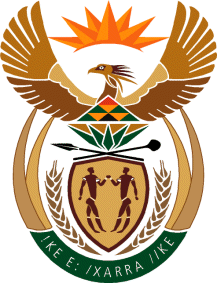 MINISTRY:HUMAN SETTLEMENTS, WATER AND SANITATIONNATIONAL ASSEMBLYQUESTION FOR WRITTEN REPLYQUESTION NO.: 1704	DATE OF PUBLICATION: 4 JUNE 2021Mr M J Cuthbert (DA) to ask the Minister of Human Settlements, Water and Sanitation:(1)	(a) How will beneficiaries who qualify be allocated to their units in the Alliance Extension 9 Housing Project in Ward 71 in the City of Ekurhuleni and (b) by what date will the units be allocated; (2)	what are the reasons that local sub-contractors and general workers have not been paid for a period of more than three months;(3)	whether her department has any other projects in the pipeline for the Lindelani Informal Settlement in terms of providing electricity, water and sanitation; if not, what is the position in this regard; if so, what are the relevant details?					NW1913EREPLY: (1)(a)	The Gauteng Provincial Department of Human Settlements has advised that they are only aware of a housing project referred to as Alliance Extension 1 and not Extension 9. Beneficiaries are verified against the Housing Subsidy System (HSS) and if approved, applicants will be linked to the stand numbers in the project.  On completion of the construction of the houses, beneficiaries are notified to visit the site on a specific date set aside for housing allocations.  Beneficiaries are informed to bring their original Identity Documents (IDs) as well as three copies for verification purposes. The beneficiaries are then requested to sign the consumer agreements with the City of Ekurhuleni (Finance Department), where after they are issued with allocation and “happy” letters.  The three ID copies are attached to the 1. Consumer agreement 2. Allocation letter and 3. Happy letter and after that they are presented with the keys to their houses.(b)	I am have been informed that the allocation of the first 150 houses commenced on 8 June 2021, and that the next batch of completed houses will be allocated by the end of June 2021.  (2)	The Gauteng Provincial Department of Human Settlements has advised that the services of two contractors were terminated.  Both contractors did not complete some milestones and their claims were thus rejected. (3)	The Gauteng Provincial Department of Human Settlements has indicated that the Lindelani Informal Settlement has been earmarked to benefit from the on-going Alliance Extension 1 project, the Helderwyk Mega Project and the proposed Dalpark Extension 25 project, all of which will have electricity, water and sanitation connections. 